ПРИМЕРНОЕ 20-ти ДНЕВНОЕ МЕНЮ (с тыквой и солеными овощами)для детей дошкольного возраста 3-7 лет, 12 часовой режим функционирования 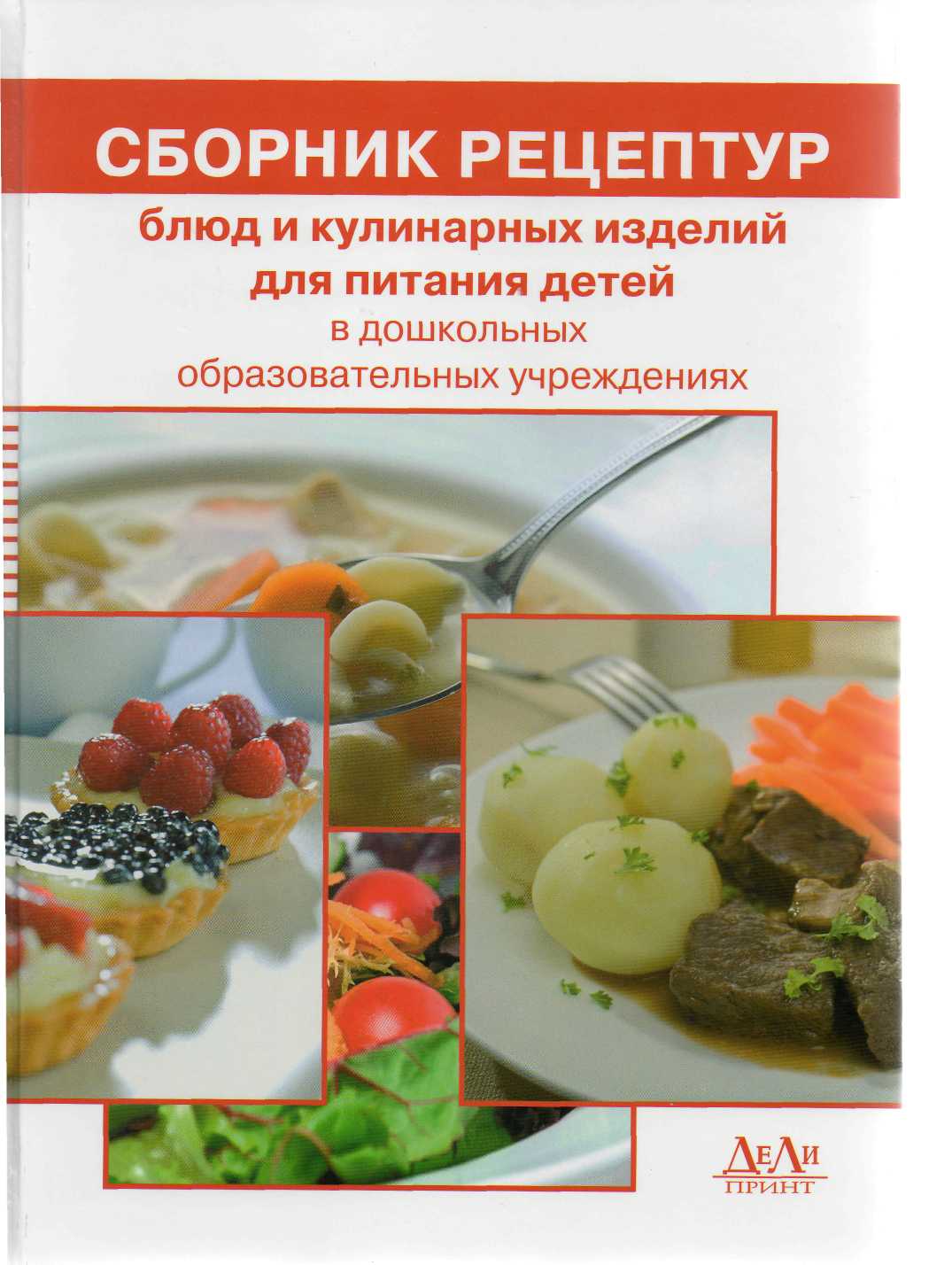 дошкольный  возраст 3 до 7 летдошкольный  возраст 3 до 7 летдошкольный  возраст 3 до 7 лет                                                     Утверждено                                                     Утверждено                                                     Утверждено                                                     Утверждено                                                     Утверждено                                                     Утвержденодошкольный  возраст 3 до 7 летдошкольный  возраст 3 до 7 летдошкольный  возраст 3 до 7 летПриказом и.о. заведующего МОУ детского сада № 271Приказом и.о. заведующего МОУ детского сада № 271Приказом и.о. заведующего МОУ детского сада № 271Приказом и.о. заведующего МОУ детского сада № 271Приказом и.о. заведующего МОУ детского сада № 271Приказом и.о. заведующего МОУ детского сада № 271дошкольный  возраст 3 до 7 летдошкольный  возраст 3 до 7 летдошкольный  возраст 3 до 7 лет______________   _ГоршенинаВ.В._________          (роспись)                               (Ф.И.О. заведующего)______________   _ГоршенинаВ.В._________          (роспись)                               (Ф.И.О. заведующего)______________   _ГоршенинаВ.В._________          (роспись)                               (Ф.И.О. заведующего)______________   _ГоршенинаВ.В._________          (роспись)                               (Ф.И.О. заведующего)______________   _ГоршенинаВ.В._________          (роспись)                               (Ф.И.О. заведующего)______________   _ГоршенинаВ.В._________          (роспись)                               (Ф.И.О. заведующего)дошкольный  возраст 3 до 7 летдошкольный  возраст 3 до 7 летдошкольный  возраст 3 до 7 лет№ 3_______ «09_» _______01____ 2014г.№ 3_______ «09_» _______01____ 2014г.№ 3_______ «09_» _______01____ 2014г.№ 3_______ «09_» _______01____ 2014г.№ 3_______ «09_» _______01____ 2014г.№ 3_______ «09_» _______01____ 2014г.Прием пищиНаименование блюдаВыход блюдаПищевые Вещества (г)Пищевые Вещества (г)Пищевые Вещества (г)Энергетичес кая ценность(калл)ВитаминС№рецептурыПрием пищиНаименование блюдаВыход блюдаБЖУЭнергетичес кая ценность(калл)ВитаминС№рецептурыДень 1ЗавтракМОРКОВЬ С ЗЕЛЕНЫМ ГОРОШКОМ В МОЛОЧНОМ СОУСЕ 80/402,45,28,589,42,4№129ЯЙЦА ВАРЕНЫЕ 404,33,90,253,00№ 213ЧАЙ С МОЛОКОМ ИЛИ СЛИВКАМИ1802,62,814,087,00,5№394БУТЕРБРОД С СЫРОМ 40/5/156,68,220,2182,40,1№3II ЗавтракСОКИ ОВОЩНЫЕ, ФРУКТОВЫЕ И ЯГОДНЫЕ (яблочный) 1800,90,217,780,31,4№399ОбедОВОЩИ ПО СЕЗОНУ (огурцы соленые) 800,60,11,910,93,2СУП КАРТОФЕЛЬНЫЙ С МАКАРОННЫМИ ИЗДЕЛИЯМИ2002,32,316,295,25,3№82КОТЛЕТЫ РУБЛЕНЫЕ ИЗ ПТИЦЫ ИЛИ КРОЛИКА 8016,817,013,1270,20,7№305ПЮРЕ КАРТОФЕЛЬНОЕ 1503,24,921,5141,610,4№321КОМПОТ ИЗ СУШЕНЫХ ФРУКТОВ 2000,426,9111,00,2№376ХЛЕБ РЖАНОЙ 503,30,520,195,00УплотненныйполдникСУП МОЛОЧНЫЙ С КРУПОЙ 2507,17,423,1179,30,9№94КАКАО С МОЛОКОМ 2003,94,116,5113,20,6№397ХЛЕБ ПШЕНИЧНЫЙ 302,30,215,171,00БУЛОЧКА ДОМАШНЯЯ 806,110,447,7308,40№469Итого за 1 день:62,867,2262,71 887,925,7дошкольный  возраст 3 до 7 летдошкольный  возраст 3 до 7 летдошкольный  возраст 3 до 7 летдошкольный  возраст 3 до 7 лет                                                     Утверждено                                                     Утверждено                                                     Утверждено                                                     Утверждено                                                     Утверждено                                                     Утвержденодошкольный  возраст 3 до 7 летдошкольный  возраст 3 до 7 летдошкольный  возраст 3 до 7 летдошкольный  возраст 3 до 7 летПриказом и.о. заведующего МОУ детского сада № 271Приказом и.о. заведующего МОУ детского сада № 271Приказом и.о. заведующего МОУ детского сада № 271Приказом и.о. заведующего МОУ детского сада № 271Приказом и.о. заведующего МОУ детского сада № 271Приказом и.о. заведующего МОУ детского сада № 271дошкольный  возраст 3 до 7 летдошкольный  возраст 3 до 7 летдошкольный  возраст 3 до 7 летдошкольный  возраст 3 до 7 лет______________   _ГоршенинаВ.В._________          (роспись)                               (Ф.И.О. заведующего)______________   _ГоршенинаВ.В._________          (роспись)                               (Ф.И.О. заведующего)______________   _ГоршенинаВ.В._________          (роспись)                               (Ф.И.О. заведующего)______________   _ГоршенинаВ.В._________          (роспись)                               (Ф.И.О. заведующего)______________   _ГоршенинаВ.В._________          (роспись)                               (Ф.И.О. заведующего)______________   _ГоршенинаВ.В._________          (роспись)                               (Ф.И.О. заведующего)дошкольный  возраст 3 до 7 летдошкольный  возраст 3 до 7 летдошкольный  возраст 3 до 7 летдошкольный  возраст 3 до 7 лет№ 3_______ «09_» _______01____ 2014г.№ 3_______ «09_» _______01____ 2014г.№ 3_______ «09_» _______01____ 2014г.№ 3_______ «09_» _______01____ 2014г.№ 3_______ «09_» _______01____ 2014г.№ 3_______ «09_» _______01____ 2014г.Прием пищиНаименование блюдаВыход блюдаПищевые Вещества (г)Пищевые Вещества (г)Пищевые Вещества (г)Пищевые Вещества (г)Энергетичес кая ценность(калл)ВитаминС№рецептурыПрием пищиНаименование блюдаВыход блюдаББЖУЭнергетичес кая ценность(калл)ВитаминС№рецептурыДень 2ЗавтракКАША ЖИДКАЯ (гречневая) 200/59,79,76,534,5225,70,9№185КОФЕЙНЫЙ НАПИТОК С МОЛОКОМ 1802,82,82,815,493,30,5№395БАТОН НАРЕЗНОЙ 403,03,01,220,0100,00II ЗавтракПЛОДЫ И ЯГОДЫ СВЕЖИЕ (банан) 1502,22,20,830,7140,26,0№368ОбедИКРА СВЕКОЛЬНАЯ ИЛИ МОРКОВНАЯ (свекольная) 802,02,04,89,990,75,4№54ЩИ ИЗ СВЕЖЕЙ КАПУСТЫ С КАРТОФЕЛЕМ 2001,61,64,77,579,310,2№67МАКАРОННИК С МЯСОМ ИЛИ ПЕЧЕНЬЮ 17019,819,821,435,5414,80,6№292КОМПОТ ИЗ СВЕЖИХ ПЛОДОВ 2000,20,20,223,295,61,6№372ХЛЕБ РЖАНОЙ 503,33,30,520,195,00УплотненныйполдникСЫРНИКИ С МОРКОВЬЮ 17017,317,315,728,0333,70,8№233СОУС МОЛОЧНЫЙ (сладкий) 500,90,92,46,750,80,1№351КЕФИР, АЦИДОФИЛИН, ПРОСТАКВАША, РЯЖЕНКА 2005,85,85,08,0106,01,4№401ХЛЕБ ПШЕНИЧНЫЙ 503,83,80,325,1118,40Итого за 2 день:72,472,466,3264,61 943,527,5дошкольный  возраст 3 до 7 летдошкольный  возраст 3 до 7 летдошкольный  возраст 3 до 7 летдошкольный  возраст 3 до 7 лет                                                     Утверждено                                                     Утверждено                                                     Утверждено                                                     Утверждено                                                     Утверждено                                                     Утвержденодошкольный  возраст 3 до 7 летдошкольный  возраст 3 до 7 летдошкольный  возраст 3 до 7 летдошкольный  возраст 3 до 7 летПриказом и.о. заведующего МОУ детского сада № 271Приказом и.о. заведующего МОУ детского сада № 271Приказом и.о. заведующего МОУ детского сада № 271Приказом и.о. заведующего МОУ детского сада № 271Приказом и.о. заведующего МОУ детского сада № 271Приказом и.о. заведующего МОУ детского сада № 271дошкольный  возраст 3 до 7 летдошкольный  возраст 3 до 7 летдошкольный  возраст 3 до 7 летдошкольный  возраст 3 до 7 лет______________   _ГоршенинаВ.В._________          (роспись)                               (Ф.И.О. заведующего)______________   _ГоршенинаВ.В._________          (роспись)                               (Ф.И.О. заведующего)______________   _ГоршенинаВ.В._________          (роспись)                               (Ф.И.О. заведующего)______________   _ГоршенинаВ.В._________          (роспись)                               (Ф.И.О. заведующего)______________   _ГоршенинаВ.В._________          (роспись)                               (Ф.И.О. заведующего)______________   _ГоршенинаВ.В._________          (роспись)                               (Ф.И.О. заведующего)дошкольный  возраст 3 до 7 летдошкольный  возраст 3 до 7 летдошкольный  возраст 3 до 7 летдошкольный  возраст 3 до 7 лет№ 3_______ «09_» _______01____ 2014г.№ 3_______ «09_» _______01____ 2014г.№ 3_______ «09_» _______01____ 2014г.№ 3_______ «09_» _______01____ 2014г.№ 3_______ «09_» _______01____ 2014г.№ 3_______ «09_» _______01____ 2014г.Прием пищиНаименование блюдаВыход блюдаПищевые Вещества (г)Пищевые Вещества (г)Пищевые Вещества (г)Пищевые Вещества (г)Энергетичес кая ценность(калл)ВитаминС№рецептурыПрием пищиНаименование блюдаВыход блюдаББЖУЭнергетичес кая ценность(калл)ВитаминС№рецептурыДень 3ЗавтракСУП МОЛОЧНЫЙ С КРУПОЙ 220/26,06,07,216,7146,90,8№94МОЛОКО КИПЯЧЕНОЕ 2005,95,96,59,6110,01,1№400БУТЕРБРОД С МАСЛОМ 30/102,42,47,515,2137,10№1II ЗавтракСОКИ ОВОЩНЫЕ, ФРУКТОВЫЕ И ЯГОДНЫЕ (яблочно-виноградный) 18020,180,31,0№399ОбедИКРА КАБАЧКОВАЯ КОНСЕРВИРОВАННАЯ801,51,57,16,295,25,6СУП КАРТОФЕЛЬНЫЙ С КЛЕЦКАМИ 2001,91,92,911,880,33,7№85ГОЛУБЦЫ ЛЕНИВЫЕ 20017,417,416,114,1271,522,3№298СОУС СМЕТАННЫЙ 200,30,30,81,215,50№354КИСЕЛЬ ИЗ ПОВИДЛА, ДЖЕМА, ВАРЕНЬЯ 1800,10,125,6102,30№383ХЛЕБ РЖАНОЙ 503,33,30,520,195,00ХЛЕБ ПШЕНИЧНЫЙ 201,51,50,110,047,40УплотненныйполдникРЫБА, ЗАПЕЧЕННАЯ В ОМЛЕТЕ 8012,912,95,22,5108,70,1№249ПЮРЕ КАРТОФЕЛЬНОЕ С МОРКОВЬЮ 2004,04,06,325,8175,411,9№322ЧАЙ С САХАРОМ И ЛИМОНОМ 200/11/80,20,211,347,11,3№393ХЛЕБ ПШЕНИЧНЫЙ 503,83,80,325,1118,40ВАФЛИ 401,41,411,725,1205,60Итого за 3 день:62,662,672,2240,41 836,747,8дошкольный  возраст 3 до 7 летдошкольный  возраст 3 до 7 летдошкольный  возраст 3 до 7 летдошкольный  возраст 3 до 7 лет                                                     Утверждено                                                     Утверждено                                                     Утверждено                                                     Утверждено                                                     Утверждено                                                     Утвержденодошкольный  возраст 3 до 7 летдошкольный  возраст 3 до 7 летдошкольный  возраст 3 до 7 летдошкольный  возраст 3 до 7 летПриказом и.о. заведующего МОУ детского сада № 271Приказом и.о. заведующего МОУ детского сада № 271Приказом и.о. заведующего МОУ детского сада № 271Приказом и.о. заведующего МОУ детского сада № 271Приказом и.о. заведующего МОУ детского сада № 271Приказом и.о. заведующего МОУ детского сада № 271дошкольный  возраст 3 до 7 летдошкольный  возраст 3 до 7 летдошкольный  возраст 3 до 7 летдошкольный  возраст 3 до 7 лет______________   _ГоршенинаВ.В._________          (роспись)                               (Ф.И.О. заведующего)______________   _ГоршенинаВ.В._________          (роспись)                               (Ф.И.О. заведующего)______________   _ГоршенинаВ.В._________          (роспись)                               (Ф.И.О. заведующего)______________   _ГоршенинаВ.В._________          (роспись)                               (Ф.И.О. заведующего)______________   _ГоршенинаВ.В._________          (роспись)                               (Ф.И.О. заведующего)______________   _ГоршенинаВ.В._________          (роспись)                               (Ф.И.О. заведующего)дошкольный  возраст 3 до 7 летдошкольный  возраст 3 до 7 летдошкольный  возраст 3 до 7 летдошкольный  возраст 3 до 7 лет№ 3_______ «09_» _______01____ 2014г.№ 3_______ «09_» _______01____ 2014г.№ 3_______ «09_» _______01____ 2014г.№ 3_______ «09_» _______01____ 2014г.№ 3_______ «09_» _______01____ 2014г.№ 3_______ «09_» _______01____ 2014г.Прием пищиНаименование блюдаВыход блюдаПищевые Вещества (г)Пищевые Вещества (г)Пищевые Вещества (г)Пищевые Вещества (г)Энергетичес кая ценность(калл)ВитаминС№рецептурыПрием пищиНаименование блюдаВыход блюдаББЖУЭнергетичес кая ценность(калл)ВитаминС№рецептурыДень 4ЗавтракКАША ЖИДКАЯ (пшенная) 200/59,39,36,339,7242,60,9№185КАКАО С МОЛОКОМ 2003,93,94,116,5113,20,6№397БАТОН НАРЕЗНОЙ 302,22,20,915,075,00СЫР ПОРЦИЯМИ 102,22,22,935,30№7II ЗавтракАПЕЛЬСИН 2001,31,30,311,058,433,6ОбедОВОЩИ ПО СЕЗОНУ (огурцы соленые) 800,60,60,11,910,93,2БОРЩ С КАПУСТОЙ И КАРТОФЕЛЕМ 200/101,81,85,710,6106,46,7№57ЗАПЕКАНКА ИЗ ПЕЧЕНИ С РИСОМ 200/526,026,06,622,1277,618,6№294СОУС СМЕТАННЫЙ С ЛУКОМ 300,50,51,42,226,80,3№356КОМПОТ ИЗ СУШЕНЫХ ФРУКТОВ 2000,40,426,9111,00,2№376ХЛЕБ РЖАНОЙ 503,33,30,520,195,00ХЛЕБ ПШЕНИЧНЫЙ 151,11,10,17,535,50УплотненныйполдникСОСИСКИ, САРДЕЛЬКИ ОТВАРНЫЕ 706,86,813,60,6153,50№275КАРТОФЕЛЬ ОТВАРНОЙ 150/5150/53,13,14,125,0149,812,6№125КОФЕЙНЫЙ НАПИТОК С МОЛОКОМ 1802,82,82,815,493,30,5№395ХЛЕБ ПШЕНИЧНЫЙ 302,32,30,215,171,00БУЛОЧКА ДОРОЖНАЯ 604,24,28,733,5228,40№470Итого за 4 день:71,871,858,3263,11 883,777,2дошкольный  возраст 3 до 7 летдошкольный  возраст 3 до 7 летдошкольный  возраст 3 до 7 лет                                                     Утверждено                                                     Утверждено                                                     Утверждено                                                     Утверждено                                                     Утверждено                                                     Утвержденодошкольный  возраст 3 до 7 летдошкольный  возраст 3 до 7 летдошкольный  возраст 3 до 7 летПриказом и.о. заведующего МОУ детского сада № 271Приказом и.о. заведующего МОУ детского сада № 271Приказом и.о. заведующего МОУ детского сада № 271Приказом и.о. заведующего МОУ детского сада № 271Приказом и.о. заведующего МОУ детского сада № 271Приказом и.о. заведующего МОУ детского сада № 271дошкольный  возраст 3 до 7 летдошкольный  возраст 3 до 7 летдошкольный  возраст 3 до 7 лет______________   _ГоршенинаВ.В._________          (роспись)                               (Ф.И.О. заведующего)______________   _ГоршенинаВ.В._________          (роспись)                               (Ф.И.О. заведующего)______________   _ГоршенинаВ.В._________          (роспись)                               (Ф.И.О. заведующего)______________   _ГоршенинаВ.В._________          (роспись)                               (Ф.И.О. заведующего)______________   _ГоршенинаВ.В._________          (роспись)                               (Ф.И.О. заведующего)______________   _ГоршенинаВ.В._________          (роспись)                               (Ф.И.О. заведующего)дошкольный  возраст 3 до 7 летдошкольный  возраст 3 до 7 летдошкольный  возраст 3 до 7 лет№ 3_______ «09_» _______01____ 2014г.№ 3_______ «09_» _______01____ 2014г.№ 3_______ «09_» _______01____ 2014г.№ 3_______ «09_» _______01____ 2014г.№ 3_______ «09_» _______01____ 2014г.№ 3_______ «09_» _______01____ 2014г.Прием пищиНаименование блюдаВыход блюдаПищевые Вещества (г)Пищевые Вещества (г)Пищевые Вещества (г)Энергетичес кая ценность(калл)ВитаминС№рецептуры№рецептурыПрием пищиНаименование блюдаВыход блюдаБЖУЭнергетичес кая ценность(калл)ВитаминС№рецептуры№рецептурыДень 5ЗавтракМОРКОВЬ С ЗЕЛЕНЫМ ГОРОШКОМ В МОЛОЧНОМ СОУСЕ 80/402,45,28,589,42,4№129№129ДРАЧЕНА 80/59,215,55,2198,70,1№228№228ХЛЕБ ПШЕНИЧНЫЙ 302,30,215,171,00ЧАЙ С САХАРОМ, ВАРЕНЬЕМ, ДЖЕМОМ, МЕДОМ, ПОВИДЛОМ 190/100,19,939,90№392№392II ЗавтракСОКИ ОВОЩНЫЕ, ФРУКТОВЫЕ И ЯГОДНЫЕ (томатный) 1801,70,25,031,47,2№399№399ОбедИКРА СВЕКОЛЬНАЯ ИЛИ МОРКОВНАЯ (морковная) 801,84,88,886,34,1№54№54ЩИ ИЗ СВЕЖЕЙ КАПУСТЫ С КАРТОФЕЛЕМ 200/101,96,57,8102,010,2№67№67КОТЛЕТЫ, БИТОЧКИ, ШНИЦЕЛИ РУБЛЕННЫЕ 707013,713,611,1220,10,1№282№282КАРТОФЕЛЬ В МОЛОКЕ 1303,13,418,0114,28,0№319№319КОМПОТ ИЗ АПЕЛЬСИНОВ ИЛИ МАНДАРИНОВ 1800,40,129,6123,310,8№374№374ХЛЕБ РЖАНОЙ 503,30,520,195,00ХЛЕБ ПШЕНИЧНЫЙ 151,10,17,535,50УплотненныйполдникСУФЛЕ ИЗ РЫБЫ 80/513,011,23,5166,10,2№268№268КАША РАССЫПЧАТАЯ  С ОВОЩАМИ (гречневая) 150/57,88,535,6250,40,5№166№166ЧАЙ С МОЛОКОМ ИЛИ СЛИВКАМИ 1802,62,814,087,00,5№394№394ХЛЕБ ПШЕНИЧНЫЙ 403,10,220,194,70СЫР ПОРЦИЯМИ102,22,935,30№7№7Итого за 5 день:69,775,7219,81840,344,1дошкольный  возраст 3 до 7 летдошкольный  возраст 3 до 7 летдошкольный  возраст 3 до 7 летдошкольный  возраст 3 до 7 лет                                                     Утверждено                                                     Утверждено                                                     Утверждено                                                     Утверждено                                                     Утверждено                                                     Утвержденодошкольный  возраст 3 до 7 летдошкольный  возраст 3 до 7 летдошкольный  возраст 3 до 7 летдошкольный  возраст 3 до 7 летПриказом и.о. заведующего МОУ детского сада № 271Приказом и.о. заведующего МОУ детского сада № 271Приказом и.о. заведующего МОУ детского сада № 271Приказом и.о. заведующего МОУ детского сада № 271Приказом и.о. заведующего МОУ детского сада № 271Приказом и.о. заведующего МОУ детского сада № 271дошкольный  возраст 3 до 7 летдошкольный  возраст 3 до 7 летдошкольный  возраст 3 до 7 летдошкольный  возраст 3 до 7 лет______________   _ГоршенинаВ.В._________          (роспись)                               (Ф.И.О. заведующего)______________   _ГоршенинаВ.В._________          (роспись)                               (Ф.И.О. заведующего)______________   _ГоршенинаВ.В._________          (роспись)                               (Ф.И.О. заведующего)______________   _ГоршенинаВ.В._________          (роспись)                               (Ф.И.О. заведующего)______________   _ГоршенинаВ.В._________          (роспись)                               (Ф.И.О. заведующего)______________   _ГоршенинаВ.В._________          (роспись)                               (Ф.И.О. заведующего)дошкольный  возраст 3 до 7 летдошкольный  возраст 3 до 7 летдошкольный  возраст 3 до 7 летдошкольный  возраст 3 до 7 лет№ 3_______ «09_» _______01____ 2014г.№ 3_______ «09_» _______01____ 2014г.№ 3_______ «09_» _______01____ 2014г.№ 3_______ «09_» _______01____ 2014г.№ 3_______ «09_» _______01____ 2014г.№ 3_______ «09_» _______01____ 2014г.Прием пищиНаименование блюдаВыход блюдаПищевые Вещества (г)Пищевые Вещества (г)Пищевые Вещества (г)Пищевые Вещества (г)Энергетичес кая ценность(калл)ВитаминС№рецептурыПрием пищиНаименование блюдаВыход блюдаББЖУЭнергетичес кая ценность(калл)ВитаминС№рецептурыДень 6ЗавтракИКРА КАБАЧКОВАЯ КОНСЕРВИРОВАННАЯ 601,11,15,34,671,44,2МАКАРОННЫ  ОТВАРНЫЕ С СЫРОМ 160/16/4160/16/48,68,68,032,4237,20№206ЧАЙ С МОЛОКОМ ИЛИ СЛИВКАМИ 1802,62,62,814,087,00,5№394БАТОН НАРЕЗНОЙ 302,22,20,915,075,00II ЗавтракЯБЛОКИ ПЕЧЕНЫЕ 120/50,50,50,538,2161,94,9№385ОбедОВОЩИ ПО СЕЗОНУ (томаты соленые) 600,70,71,48,12,4СУП КАРТОФЕЛЬНЫЙ С КРУПОЙ 2001,81,82,213,481,25,3№80ПТИЦА, ТУШЕННАЯ В СОУСЕ С ОВОЩАМИ 23021,921,920,722,7371,510,5№302КИСЕЛЬ ИЗ ПОВИДЛА, ДЖЕМА, ВАРЕНЬЯ 1800,10,125,6102,30№383ХЛЕБ РЖАНОЙ 503,33,30,520,195,00УплотненныйполдникКАША ЖИДКАЯ (пшеничная) 200/59,39,35,739,0235,10,9№185МОЛОКО КИПЯЧЕНОЕ 2005,95,96,59,6110,01,1№400ХЛЕБ ПШЕНИЧНЫЙ 201,51,50,110,047,40БУЛОЧКА "ВЕСНУШКА" 707,17,15,840,7243,10№473Итого за 6 день:66,666,659,0286,71 926,229,8дошкольный  возраст 3 до 7 летдошкольный  возраст 3 до 7 летдошкольный  возраст 3 до 7 летдошкольный  возраст 3 до 7 лет                                                     Утверждено                                                     Утверждено                                                     Утверждено                                                     Утверждено                                                     Утверждено                                                     Утвержденодошкольный  возраст 3 до 7 летдошкольный  возраст 3 до 7 летдошкольный  возраст 3 до 7 летдошкольный  возраст 3 до 7 летПриказом и.о. заведующего МОУ детского сада № 271Приказом и.о. заведующего МОУ детского сада № 271Приказом и.о. заведующего МОУ детского сада № 271Приказом и.о. заведующего МОУ детского сада № 271Приказом и.о. заведующего МОУ детского сада № 271Приказом и.о. заведующего МОУ детского сада № 271дошкольный  возраст 3 до 7 летдошкольный  возраст 3 до 7 летдошкольный  возраст 3 до 7 летдошкольный  возраст 3 до 7 лет______________   _ГоршенинаВ.В._________          (роспись)                               (Ф.И.О. заведующего)______________   _ГоршенинаВ.В._________          (роспись)                               (Ф.И.О. заведующего)______________   _ГоршенинаВ.В._________          (роспись)                               (Ф.И.О. заведующего)______________   _ГоршенинаВ.В._________          (роспись)                               (Ф.И.О. заведующего)______________   _ГоршенинаВ.В._________          (роспись)                               (Ф.И.О. заведующего)______________   _ГоршенинаВ.В._________          (роспись)                               (Ф.И.О. заведующего)дошкольный  возраст 3 до 7 летдошкольный  возраст 3 до 7 летдошкольный  возраст 3 до 7 летдошкольный  возраст 3 до 7 лет№ 3_______ «09_» _______01____ 2014г.№ 3_______ «09_» _______01____ 2014г.№ 3_______ «09_» _______01____ 2014г.№ 3_______ «09_» _______01____ 2014г.№ 3_______ «09_» _______01____ 2014г.№ 3_______ «09_» _______01____ 2014г.Прием пищиНаименование блюдаВыход блюдаПищевые Вещества (г)Пищевые Вещества (г)Пищевые Вещества (г)Пищевые Вещества (г)Энергетичес кая ценность(калл)ВитаминС№рецептурыПрием пищиНаименование блюдаВыход блюдаББЖУЭнергетичес кая ценность(калл)ВитаминС№рецептурыДень 7ЗавтракКАША ЖИДКАЯ ("Геркулес") 200/58,68,67,231,4216,70,9№185КОФЕЙНЫЙ НАПИТОК С МОЛОКОМ 1802,82,82,815,493,30,5№395БАТОН НАРЕЗНОЙ 403,03,01,220,0100,00II ЗавтракСОКИ ОВОЩНЫЕ, ФРУКТОВЫЕ И ЯГОДНЫЕ (яблочно-виноградный)  18020,180,31,0№399ОбедОВОЩИ ПО СЕЗОНУ (огурцы соленые) 800,60,60,11,910,93,2БОРЩ С КАРТОФЕЛЕМ 2001,71,74,312,997,75,8№58ГУЛЯШ ИЗ ОТВАРНОГО МЯСА 60/6018,218,217,74,2249,61,1№277КАПУСТА ТУШЕНАЯ 1704,14,15,717,3139,536,6№336КОМПОТ ИЗ СУШЕНЫХ ФРУКТОВ 2000,40,426,9111,00,2№376ХЛЕБ РЖАНОЙ 503,33,30,520,195,00УплотненныйполдникВАРЕНИКИ ЛЕНИВЫЕ (отварные) 170/526,026,018,328,1397,20,3№230ТЫКВА ПРИПУЩЕННАЯ С ЯБЛОКАМИ И ИЗЮМОМ 800,90,92,413,079,32,9№131КЕФИР, АЦИДОФИЛИН, ПРОСТАКВАША, РЯЖЕНКА 2005,85,85,08,0106,01,4№401БАТОН НАРЕЗНОЙ 403,03,01,220,0100,00Итого за 7 день:78,478,466,4239,31 876,553,9дошкольный  возраст 3 до 7 летдошкольный  возраст 3 до 7 летдошкольный  возраст 3 до 7 летдошкольный  возраст 3 до 7 лет                                                     Утверждено                                                     Утверждено                                                     Утверждено                                                     Утверждено                                                     Утверждено                                                     Утвержденодошкольный  возраст 3 до 7 летдошкольный  возраст 3 до 7 летдошкольный  возраст 3 до 7 летдошкольный  возраст 3 до 7 летПриказом и.о. заведующего МОУ детского сада № 271Приказом и.о. заведующего МОУ детского сада № 271Приказом и.о. заведующего МОУ детского сада № 271Приказом и.о. заведующего МОУ детского сада № 271Приказом и.о. заведующего МОУ детского сада № 271Приказом и.о. заведующего МОУ детского сада № 271дошкольный  возраст 3 до 7 летдошкольный  возраст 3 до 7 летдошкольный  возраст 3 до 7 летдошкольный  возраст 3 до 7 лет______________   _ГоршенинаВ.В._________          (роспись)                               (Ф.И.О. заведующего)______________   _ГоршенинаВ.В._________          (роспись)                               (Ф.И.О. заведующего)______________   _ГоршенинаВ.В._________          (роспись)                               (Ф.И.О. заведующего)______________   _ГоршенинаВ.В._________          (роспись)                               (Ф.И.О. заведующего)______________   _ГоршенинаВ.В._________          (роспись)                               (Ф.И.О. заведующего)______________   _ГоршенинаВ.В._________          (роспись)                               (Ф.И.О. заведующего)дошкольный  возраст 3 до 7 летдошкольный  возраст 3 до 7 летдошкольный  возраст 3 до 7 летдошкольный  возраст 3 до 7 лет№ 3_______ «09_» _______01____ 2014г.№ 3_______ «09_» _______01____ 2014г.№ 3_______ «09_» _______01____ 2014г.№ 3_______ «09_» _______01____ 2014г.№ 3_______ «09_» _______01____ 2014г.№ 3_______ «09_» _______01____ 2014г.Прием пищиНаименование блюдаВыход блюдаПищевые Вещества (г)Пищевые Вещества (г)Пищевые Вещества (г)Пищевые Вещества (г)Энергетичес кая ценность(калл)ВитаминС№рецептурыПрием пищиНаименование блюдаВыход блюдаББЖУЭнергетичес кая ценность(калл)ВитаминС№рецептурыДень 8ЗавтракСУП МОЛОЧНЫЙ С КРУПОЙ 200/25,65,66,118,2140,90,7№94КАКАО С МОЛОКОМ 1803,63,63,714,9101,90,6№397БУТЕРБРОД С СЫРОМ 40/5/156,66,68,220,2182,40,1№3II ЗавтракПЛОДЫ И ЯГОДЫ СВЕЖИЕ (банан) 1502,22,20,830,7140,26,0№368ОбедСВЕКЛА, ТУШЕННАЯ В СМЕТАНЕ ИЛИ СОУСЕ 801,61,62,78,667,33,5№134ЩИ ИЗ СВЕЖЕЙ КАПУСТЫ С КАРТОФЕЛЕМ 2001,61,64,77,579,310,2№67ЗАПЕКАНКА КАРТОФЕЛЬНАЯ С МЯСОМ ИЛИ ПЕЧЕНЬЮ 20016,316,317,233,6356,015,9№291КОМПОТ ИЗ СВЕЖИХ ПЛОДОВ 1800,10,10,120,986,01,4№372ХЛЕБ РЖАНОЙ 503,33,30,520,195,00ХЛЕБ ПШЕНИЧНЫЙ 151,11,10,17,535,50УплотненныйполдникРЫБА ЗАПЕЧЕННАЯ 8010,310,35,16,5110,20,2№254РАГУ ИЗ ОВОЩЕЙ 1553,43,413,322,2236,68,7№137ЧАЙ С САХАРОМ И ЛИМОНОМ 180/10/70,20,210,142,21,1№393ХЛЕБ ПШЕНИЧНЫЙ 403,13,10,220,194,70ПЕЧЕНЬЕ 403,03,03,929,8166,80Итого за 8 день:62,062,066,6270,91 934,948,4дошкольный  возраст 3 до 7 летдошкольный  возраст 3 до 7 летдошкольный  возраст 3 до 7 летдошкольный  возраст 3 до 7 лет                                                     Утверждено                                                     Утверждено                                                     Утверждено                                                     Утверждено                                                     Утверждено                                                     Утвержденодошкольный  возраст 3 до 7 летдошкольный  возраст 3 до 7 летдошкольный  возраст 3 до 7 летдошкольный  возраст 3 до 7 летПриказом и.о. заведующего МОУ детского сада № 271Приказом и.о. заведующего МОУ детского сада № 271Приказом и.о. заведующего МОУ детского сада № 271Приказом и.о. заведующего МОУ детского сада № 271Приказом и.о. заведующего МОУ детского сада № 271Приказом и.о. заведующего МОУ детского сада № 271дошкольный  возраст 3 до 7 летдошкольный  возраст 3 до 7 летдошкольный  возраст 3 до 7 летдошкольный  возраст 3 до 7 лет______________   _ГоршенинаВ.В._________          (роспись)                               (Ф.И.О. заведующего)______________   _ГоршенинаВ.В._________          (роспись)                               (Ф.И.О. заведующего)______________   _ГоршенинаВ.В._________          (роспись)                               (Ф.И.О. заведующего)______________   _ГоршенинаВ.В._________          (роспись)                               (Ф.И.О. заведующего)______________   _ГоршенинаВ.В._________          (роспись)                               (Ф.И.О. заведующего)______________   _ГоршенинаВ.В._________          (роспись)                               (Ф.И.О. заведующего)дошкольный  возраст 3 до 7 летдошкольный  возраст 3 до 7 летдошкольный  возраст 3 до 7 летдошкольный  возраст 3 до 7 лет№ 3_______ «09_» _______01____ 2014г.№ 3_______ «09_» _______01____ 2014г.№ 3_______ «09_» _______01____ 2014г.№ 3_______ «09_» _______01____ 2014г.№ 3_______ «09_» _______01____ 2014г.№ 3_______ «09_» _______01____ 2014г.Прием пищиНаименование блюдаВыход блюдаПищевые Вещества (г)Пищевые Вещества (г)Пищевые Вещества (г)Пищевые Вещества (г)Энергетичес кая ценность(калл)ВитаминС№рецептурыПрием пищиНаименование блюдаВыход блюдаББЖУЭнергетичес кая ценность(калл)ВитаминС№рецептурыДень 9ЗавтракКАША ЖИДКАЯ (рисовая) 200/57,07,05,735,1211,10,9№185ЧАЙ С МОЛОКОМ ИЛИ СЛИВКАМИ 1802,62,62,814,087,00,5№394БУТЕРБРОД С МАСЛОМ 30/102,42,47,515,2137,10№1II ЗавтракСОКИ ОВОЩНЫЕ, ФРУКТОВЫЕ И ЯГОДНЫЕ (яблочный)  1800,90,90,217,780,31,4№399ОбедОВОЩИ ПО СЕЗОНУ (томаты соленые) 600,70,71,48,12,4РАССОЛЬНИК ЛЕНИНГРАДСКИЙ2001,91,94,113,297,85,4№76КОТЛЕТЫ, БИТОЧКИ, ШНИЦЕЛИ РУБЛЕННЫЕ 7013,713,713,611,1220,10,1№282КАША РАССЫПЧАТАЯ  С ОВОЩАМИ (гречневая) 120/56,16,17,628,3205,90,4№166КИСЕЛЬ ИЗ ПОВИДЛА, ДЖЕМА, ВАРЕНЬЯ 1800,10,125,6102,30№383ХЛЕБ РЖАНОЙ 503,33,30,520,195,00УплотненныйполдникПУДИНГ ИЗ ТВОРОГА С ЯБЛОКАМИ 17021,421,418,024,8362,81,8№240СОУС МОЛОЧНЫЙ (сладкий) 300,60,61,54,030,80,1№351КЕФИР, АЦИДОФИЛИН, ПРОСТАКВАША, РЯЖЕНКА 2005,85,85,08,0106,01,4№401ХЛЕБ ПШЕНИЧНЫЙ 302,32,30,215,171,00ВАФЛИ 301,01,08,818,8154,20Итого за 9 день:69,869,875,5252,41 969,514,4дошкольный  возраст 3 до 7 летдошкольный  возраст 3 до 7 летдошкольный  возраст 3 до 7 летдошкольный  возраст 3 до 7 лет                                                     Утверждено                                                     Утверждено                                                     Утверждено                                                     Утверждено                                                     Утверждено                                                     Утвержденодошкольный  возраст 3 до 7 летдошкольный  возраст 3 до 7 летдошкольный  возраст 3 до 7 летдошкольный  возраст 3 до 7 летПриказом и.о. заведующего МОУ детского сада № 271Приказом и.о. заведующего МОУ детского сада № 271Приказом и.о. заведующего МОУ детского сада № 271Приказом и.о. заведующего МОУ детского сада № 271Приказом и.о. заведующего МОУ детского сада № 271Приказом и.о. заведующего МОУ детского сада № 271дошкольный  возраст 3 до 7 летдошкольный  возраст 3 до 7 летдошкольный  возраст 3 до 7 летдошкольный  возраст 3 до 7 лет______________   _ГоршенинаВ.В._________          (роспись)                               (Ф.И.О. заведующего)______________   _ГоршенинаВ.В._________          (роспись)                               (Ф.И.О. заведующего)______________   _ГоршенинаВ.В._________          (роспись)                               (Ф.И.О. заведующего)______________   _ГоршенинаВ.В._________          (роспись)                               (Ф.И.О. заведующего)______________   _ГоршенинаВ.В._________          (роспись)                               (Ф.И.О. заведующего)______________   _ГоршенинаВ.В._________          (роспись)                               (Ф.И.О. заведующего)дошкольный  возраст 3 до 7 летдошкольный  возраст 3 до 7 летдошкольный  возраст 3 до 7 летдошкольный  возраст 3 до 7 лет№ 3_______ «09_» _______01____ 2014г.№ 3_______ «09_» _______01____ 2014г.№ 3_______ «09_» _______01____ 2014г.№ 3_______ «09_» _______01____ 2014г.№ 3_______ «09_» _______01____ 2014г.№ 3_______ «09_» _______01____ 2014г.Прием пищиНаименование блюдаВыход блюдаПищевые Вещества (г)Пищевые Вещества (г)Пищевые Вещества (г)Пищевые Вещества (г)Энергетичес кая ценность(калл)ВитаминС№рецептурыПрием пищиНаименование блюдаВыход блюдаББЖУЭнергетичес кая ценность(калл)ВитаминС№рецептурыДень 10ЗавтракИКРА КАБАЧКОВАЯ КОНСЕРВИРОВАННАЯ 801,51,57,16,295,25,6ОМЛЕТ НАТУРАЛЬНЫЙ 80/58,18,113,71,7161,10,1№215МОЛОКО КИПЯЧЕНОЕ 2005,95,96,59,6110,01,1№400БАТОН НАРЕЗНОЙ 302,22,20,915,075,00СЫР ПОРЦИЯМИ 102,22,22,935,30№7II ЗавтракПЛОДЫ И ЯГОДЫ СВЕЖИЕ (яблоки) 1500,60,60,614,368,66,0№368ОбедБОРЩ С КАПУСТОЙ И КАРТОФЕЛЕМ 2001,51,54,010,082,66,6№57ТЕФТЕЛИ МЯСНЫЕ (1-Й ВАРИАНТ)7011,811,812,78,9197,70,7№286СОУС СМЕТАННЫЙ С ЛУКОМ (для тефтелей) 400,70,72,02,835,10,4№356ПЮРЕ КАРТОФЕЛЬНОЕ 1803,93,96,025,7170,212,5№321КОМПОТ ИЗ СУШЕНЫХ ФРУКТОВ 2000,40,426,9111,00,2№376ХЛЕБ РЖАНОЙ 503,33,30,520,195,00УплотненныйполдникМОРКОВЬ С ЗЕЛЕНЫМ ГОРОШКОМ В МОЛОЧНОМ СОУСЕ 90/452,92,95,79,7100,92,7№129РЫБА ПРИПУЩЕННАЯ75/514,314,34,10,394,70,5№ 245КОФЕЙНЫЙ НАПИТОК С МОЛОКОМ 2003,13,13,117,1103,50,5№395ХЛЕБ ПШЕНИЧНЫЙ 403,13,10,220,194,70БУЛОЧКА ДОРОЖНАЯ 705,05,010,039,1266,60№470Итого за 10 день:70,570,580,0227,51 897,236,9дошкольный  возраст 3 до 7 летдошкольный  возраст 3 до 7 летдошкольный  возраст 3 до 7 летдошкольный  возраст 3 до 7 лет                                                     Утверждено                                                     Утверждено                                                     Утверждено                                                     Утверждено                                                     Утверждено                                                     Утвержденодошкольный  возраст 3 до 7 летдошкольный  возраст 3 до 7 летдошкольный  возраст 3 до 7 летдошкольный  возраст 3 до 7 летПриказом и.о. заведующего МОУ детского сада № 271Приказом и.о. заведующего МОУ детского сада № 271Приказом и.о. заведующего МОУ детского сада № 271Приказом и.о. заведующего МОУ детского сада № 271Приказом и.о. заведующего МОУ детского сада № 271Приказом и.о. заведующего МОУ детского сада № 271дошкольный  возраст 3 до 7 летдошкольный  возраст 3 до 7 летдошкольный  возраст 3 до 7 летдошкольный  возраст 3 до 7 лет______________   _ГоршенинаВ.В._________          (роспись)                               (Ф.И.О. заведующего)______________   _ГоршенинаВ.В._________          (роспись)                               (Ф.И.О. заведующего)______________   _ГоршенинаВ.В._________          (роспись)                               (Ф.И.О. заведующего)______________   _ГоршенинаВ.В._________          (роспись)                               (Ф.И.О. заведующего)______________   _ГоршенинаВ.В._________          (роспись)                               (Ф.И.О. заведующего)______________   _ГоршенинаВ.В._________          (роспись)                               (Ф.И.О. заведующего)дошкольный  возраст 3 до 7 летдошкольный  возраст 3 до 7 летдошкольный  возраст 3 до 7 летдошкольный  возраст 3 до 7 лет№ 3_______ «09_» _______01____ 2014г.№ 3_______ «09_» _______01____ 2014г.№ 3_______ «09_» _______01____ 2014г.№ 3_______ «09_» _______01____ 2014г.№ 3_______ «09_» _______01____ 2014г.№ 3_______ «09_» _______01____ 2014г.Прием пищиНаименование блюдаВыход блюдаПищевые Вещества (г)Пищевые Вещества (г)Пищевые Вещества (г)Пищевые Вещества (г)Энергетичес кая ценность(калл)ВитаминС№рецептурыПрием пищиНаименование блюдаВыход блюдаББЖУЭнергетичес кая ценность(калл)ВитаминС№рецептурыДень 11ЗавтракКАША ЖИДКАЯ (пшенная) 200/59,39,36,339,7242,60,9№185КАКАО С МОЛОКОМ 1803,63,63,714,9101,90,6№397БАТОН НАРЕЗНОЙ 302,22,20,915,075,00II ЗавтракСОКИ ОВОЩНЫЕ, ФРУКТОВЫЕ И ЯГОДНЫЕ (томатный) 1801,71,70,25,031,47,2№399ОбедОВОЩИ ПО СЕЗОНУ (огурцы соленые) 800,60,60,11,910,93,2ЩИ ИЗ СВЕЖЕЙ КАПУСТЫ С КАРТОФЕЛЕМ 2001,61,64,77,579,310,2№67ПЛОВ ИЗ ПТИЦЫ 18034,834,837,230,5595,32,4№304КОМПОТ ИЗ СВЕЖИХ ПЛОДОВ 1800,10,10,120,986,01,4№372ХЛЕБ РЖАНОЙ 503,33,30,520,195,00УплотненныйполдникСОСИСКИ, САРДЕЛЬКИ ОТВАРНЫЕ 706,86,813,60,6153,50№275КАПУСТА ТУШЕНАЯ 1704,14,15,717,3139,536,6№336ЧАЙ С САХАРОМ, ВАРЕНЬЕМ, ДЖЕМОМ, МЕДОМ, ПОВИДЛОМ 190/100,10,19,939,90№392ХЛЕБ ПШЕНИЧНЫЙ 403,13,10,220,194,70ПЕЧЕНЬЕ 403,03,03,929,8166,80Итого за 11 день:74,374,377,1233,21 911,862,5дошкольный  возраст 3 до 7 летдошкольный  возраст 3 до 7 летдошкольный  возраст 3 до 7 летдошкольный  возраст 3 до 7 лет                                                     Утверждено                                                     Утверждено                                                     Утверждено                                                     Утверждено                                                     Утверждено                                                     Утвержденодошкольный  возраст 3 до 7 летдошкольный  возраст 3 до 7 летдошкольный  возраст 3 до 7 летдошкольный  возраст 3 до 7 летПриказом и.о. заведующего МОУ детского сада № 271Приказом и.о. заведующего МОУ детского сада № 271Приказом и.о. заведующего МОУ детского сада № 271Приказом и.о. заведующего МОУ детского сада № 271Приказом и.о. заведующего МОУ детского сада № 271Приказом и.о. заведующего МОУ детского сада № 271дошкольный  возраст 3 до 7 летдошкольный  возраст 3 до 7 летдошкольный  возраст 3 до 7 летдошкольный  возраст 3 до 7 лет______________   _ГоршенинаВ.В._________          (роспись)                               (Ф.И.О. заведующего)______________   _ГоршенинаВ.В._________          (роспись)                               (Ф.И.О. заведующего)______________   _ГоршенинаВ.В._________          (роспись)                               (Ф.И.О. заведующего)______________   _ГоршенинаВ.В._________          (роспись)                               (Ф.И.О. заведующего)______________   _ГоршенинаВ.В._________          (роспись)                               (Ф.И.О. заведующего)______________   _ГоршенинаВ.В._________          (роспись)                               (Ф.И.О. заведующего)дошкольный  возраст 3 до 7 летдошкольный  возраст 3 до 7 летдошкольный  возраст 3 до 7 летдошкольный  возраст 3 до 7 лет№ 3_______ «09_» _______01____ 2014г.№ 3_______ «09_» _______01____ 2014г.№ 3_______ «09_» _______01____ 2014г.№ 3_______ «09_» _______01____ 2014г.№ 3_______ «09_» _______01____ 2014г.№ 3_______ «09_» _______01____ 2014г.Прием пищиНаименование блюдаВыход блюдаПищевые Вещества (г)Пищевые Вещества (г)Пищевые Вещества (г)Пищевые Вещества (г)Энергетичес кая ценность(калл)ВитаминС№рецептурыПрием пищиНаименование блюдаВыход блюдаББЖУЭнергетичес кая ценность(калл)ВитаминС№рецептурыДень 12ЗавтракСУП МОЛОЧНЫЙ С КРУПОЙ 200/25,65,66,118,2140,90,7№94КОФЕЙНЫЙ НАПИТОК С МОЛОКОМ 1802,82,82,815,493,30,5№395БУТЕРБРОД С МАСЛОМ 30/102,42,47,515,2137,10№1II ЗавтракАПЕЛЬСИН 2001,31,30,311,058,433,6ОбедИКРА СВЕКОЛЬНАЯ ИЛИ МОРКОВНАЯ (свекольная) 802,02,04,89,990,75,4№54СУП КАРТОФЕЛЬНЫЙ С КЛЕЦКАМИ 2001,91,92,911,880,33,7№85БЕФСТРОГАНОВ ИЗ ОТВАРНОГО МЯСА 60/6018,418,417,33,5249,30№278КАРТОФЕЛЬ, ЗАПЕЧЕННЫЙ В СМЕТАННОМ СОУСЕ 1804,04,06,720,7167,18,3№151КИСЕЛЬ ИЗ ПОВИДЛА, ДЖЕМА, ВАРЕНЬЯ 1800,10,125,6102,30№383ХЛЕБ РЖАНОЙ 503,33,30,520,195,00УплотненныйполдникЗАПЕКАНКА ИЗ ТВОРОГА 17027,527,520,429,2428,80,3№237КЕФИР, АЦИДОФИЛИН, ПРОСТАКВАША, РЯЖЕНКА 2005,65,64,98,1104,80,2№401ХЛЕБ ПШЕНИЧНЫЙ 403,13,10,220,194,70ТЫКВА ПРИПУЩЕННАЯ С ЯБЛОКАМИ И ИЗЮМОМ 800,90,92,413,079,32,9№131Итого за 12 день:78,978,976,8221,81 922,055,6дошкольный  возраст 3 до 7 летдошкольный  возраст 3 до 7 летдошкольный  возраст 3 до 7 летдошкольный  возраст 3 до 7 лет                                                     Утверждено                                                     Утверждено                                                     Утверждено                                                     Утверждено                                                     Утверждено                                                     Утвержденодошкольный  возраст 3 до 7 летдошкольный  возраст 3 до 7 летдошкольный  возраст 3 до 7 летдошкольный  возраст 3 до 7 летПриказом и.о. заведующего МОУ детского сада № 271Приказом и.о. заведующего МОУ детского сада № 271Приказом и.о. заведующего МОУ детского сада № 271Приказом и.о. заведующего МОУ детского сада № 271Приказом и.о. заведующего МОУ детского сада № 271Приказом и.о. заведующего МОУ детского сада № 271дошкольный  возраст 3 до 7 летдошкольный  возраст 3 до 7 летдошкольный  возраст 3 до 7 летдошкольный  возраст 3 до 7 лет______________   _ГоршенинаВ.В._________          (роспись)                               (Ф.И.О. заведующего)______________   _ГоршенинаВ.В._________          (роспись)                               (Ф.И.О. заведующего)______________   _ГоршенинаВ.В._________          (роспись)                               (Ф.И.О. заведующего)______________   _ГоршенинаВ.В._________          (роспись)                               (Ф.И.О. заведующего)______________   _ГоршенинаВ.В._________          (роспись)                               (Ф.И.О. заведующего)______________   _ГоршенинаВ.В._________          (роспись)                               (Ф.И.О. заведующего)дошкольный  возраст 3 до 7 летдошкольный  возраст 3 до 7 летдошкольный  возраст 3 до 7 летдошкольный  возраст 3 до 7 лет№ 3_______ «09_» _______01____ 2014г.№ 3_______ «09_» _______01____ 2014г.№ 3_______ «09_» _______01____ 2014г.№ 3_______ «09_» _______01____ 2014г.№ 3_______ «09_» _______01____ 2014г.№ 3_______ «09_» _______01____ 2014г.Прием пищиНаименование блюдаВыход блюдаПищевые Вещества (г)Пищевые Вещества (г)Пищевые Вещества (г)Пищевые Вещества (г)Энергетичес кая ценность(калл)ВитаминС№рецептурыПрием пищиНаименование блюдаВыход блюдаББЖУЭнергетичес кая ценность(калл)ВитаминС№рецептурыДень 13ЗавтракКАША ЖИДКАЯ (пшеничная) 200/59,39,35,739,0235,10,9№185ЧАЙ С МОЛОКОМ ИЛИ СЛИВКАМИ 1802,62,62,814,087,00,5№394БАТОН НАРЕЗНОЙ 403,03,01,220,0100,00СЫР ПОРЦИЯМИ 102,22,22,935,30№7II ЗавтракСОКИ ОВОЩНЫЕ, ФРУКТОВЫЕ И ЯГОДНЫЕ (яблочный)  1800,90,90,217,780,31,4№399ОбедПЮРЕ ИЗ МОРКОВИ ИЛИ СВЕКЛЫ (морковь) 801,11,12,76,656,51,8№324БОРЩ 2001,31,33,97,872,76,7№56ЖАРКОЕ ПО-ДОМАШНЕМУ 18021,421,425,118,8387,09,8№276КОМПОТ ИЗ СУШЕНЫХ ФРУКТОВ 2000,40,426,9111,00,2№376ХЛЕБ РЖАНОЙ 503,33,30,520,195,00УплотненныйполдникФРИКАДЕЛЬКИ РЫБНЫЕ ОТВАРНЫЕ 8011,411,44,06,5106,90,2№263ЗАПЕКАНКА КАПУСТНАЯ 1506,96,99,424,2209,828,1№152СОУС СМЕТАННЫЙ 200,30,30,81,214,90№354ЧАЙ С САХАРОМ, ВАРЕНЬЕМ, ДЖЕМОМ, МЕДОМ, ПОВИДЛОМ 190/100,10,19,939,90№392ХЛЕБ ПШЕНИЧНЫЙ 503,83,80,325,1118,40ВАФЛИ 301,01,08,818,8154,20Итого за 13 день:69,069,068,3256,61 904,049,6дошкольный  возраст 3 до 7 летдошкольный  возраст 3 до 7 летдошкольный  возраст 3 до 7 летдошкольный  возраст 3 до 7 лет                                                     Утверждено                                                     Утверждено                                                     Утверждено                                                     Утверждено                                                     Утверждено                                                     Утвержденодошкольный  возраст 3 до 7 летдошкольный  возраст 3 до 7 летдошкольный  возраст 3 до 7 летдошкольный  возраст 3 до 7 летПриказом и.о. заведующего МОУ детского сада № 271Приказом и.о. заведующего МОУ детского сада № 271Приказом и.о. заведующего МОУ детского сада № 271Приказом и.о. заведующего МОУ детского сада № 271Приказом и.о. заведующего МОУ детского сада № 271Приказом и.о. заведующего МОУ детского сада № 271дошкольный  возраст 3 до 7 летдошкольный  возраст 3 до 7 летдошкольный  возраст 3 до 7 летдошкольный  возраст 3 до 7 лет______________   _ГоршенинаВ.В._________          (роспись)                               (Ф.И.О. заведующего)______________   _ГоршенинаВ.В._________          (роспись)                               (Ф.И.О. заведующего)______________   _ГоршенинаВ.В._________          (роспись)                               (Ф.И.О. заведующего)______________   _ГоршенинаВ.В._________          (роспись)                               (Ф.И.О. заведующего)______________   _ГоршенинаВ.В._________          (роспись)                               (Ф.И.О. заведующего)______________   _ГоршенинаВ.В._________          (роспись)                               (Ф.И.О. заведующего)дошкольный  возраст 3 до 7 летдошкольный  возраст 3 до 7 летдошкольный  возраст 3 до 7 летдошкольный  возраст 3 до 7 лет№ 3_______ «09_» _______01____ 2014г.№ 3_______ «09_» _______01____ 2014г.№ 3_______ «09_» _______01____ 2014г.№ 3_______ «09_» _______01____ 2014г.№ 3_______ «09_» _______01____ 2014г.№ 3_______ «09_» _______01____ 2014г.Прием пищиНаименование блюдаВыход блюдаПищевые Вещества (г)Пищевые Вещества (г)Пищевые Вещества (г)Пищевые Вещества (г)Энергетичес кая ценность(калл)ВитаминС№рецептурыПрием пищиНаименование блюдаВыход блюдаББЖУЭнергетичес кая ценность(калл)ВитаминС№рецептурыДень 14ЗавтракМОРКОВЬ С ЗЕЛЕНЫМ ГОРОШКОМ В МОЛОЧНОМ СОУСЕ 80/402,42,45,28,589,42,4№129ОМЛЕТ С СЫРОМ 80/59,79,716,11,6189,70,1№216МОЛОКО КИПЯЧЕНОЕ 2005,95,96,59,6110,01,1№400БАТОН НАРЕЗНОЙ 302,22,20,915,075,00II ЗавтракПЛОДЫ И ЯГОДЫ СВЕЖИЕ (банан) 1502,22,20,830,7140,26,0№368ОбедОВОЩИ ПО СЕЗОНУ (томаты соленые) 600,70,71,48,12,4РАССОЛЬНИК ЛЕНИНГРАДСКИЙ 2001,91,94,113,297,85,4№76ЗАПЕКАНКА КАРТОФЕЛЬНАЯ С МЯСОМ ИЛИ ПЕЧЕНЬЮ 200/513,313,312,233,7311,122,7№291СОУС СМЕТАННЫЙ 300,40,41,21,923,50№354КОМПОТ ИЗ АПЕЛЬСИНОВ ИЛИ МАНДАРИНОВ 1800,40,40,129,6123,310,8№374ХЛЕБ РЖАНОЙ 503,33,30,520,195,00УплотненныйполдникЛАПШЕВНИК С ТВОРОГОМ 17014,514,59,237,1298,60,1№212СОУС МОЛОЧНЫЙ (сладкий) 300,60,61,54,030,80,1№351КЕФИР, АЦИДОФИЛИН, ПРОСТАКВАША, РЯЖЕНКА 2005,65,64,98,1104,80,2№401БУЛОЧКА ДОРОЖНАЯ 705,05,010,039,1266,60№470Итого за 14 день:68,168,173,2253,61 963,951,3дошкольный  возраст 3 до 7 летдошкольный  возраст 3 до 7 летдошкольный  возраст 3 до 7 летдошкольный  возраст 3 до 7 лет                                                     Утверждено                                                     Утверждено                                                     Утверждено                                                     Утверждено                                                     Утверждено                                                     Утвержденодошкольный  возраст 3 до 7 летдошкольный  возраст 3 до 7 летдошкольный  возраст 3 до 7 летдошкольный  возраст 3 до 7 летПриказом и.о. заведующего МОУ детского сада № 271Приказом и.о. заведующего МОУ детского сада № 271Приказом и.о. заведующего МОУ детского сада № 271Приказом и.о. заведующего МОУ детского сада № 271Приказом и.о. заведующего МОУ детского сада № 271Приказом и.о. заведующего МОУ детского сада № 271дошкольный  возраст 3 до 7 летдошкольный  возраст 3 до 7 летдошкольный  возраст 3 до 7 летдошкольный  возраст 3 до 7 лет______________   _ГоршенинаВ.В._________          (роспись)                               (Ф.И.О. заведующего)______________   _ГоршенинаВ.В._________          (роспись)                               (Ф.И.О. заведующего)______________   _ГоршенинаВ.В._________          (роспись)                               (Ф.И.О. заведующего)______________   _ГоршенинаВ.В._________          (роспись)                               (Ф.И.О. заведующего)______________   _ГоршенинаВ.В._________          (роспись)                               (Ф.И.О. заведующего)______________   _ГоршенинаВ.В._________          (роспись)                               (Ф.И.О. заведующего)дошкольный  возраст 3 до 7 летдошкольный  возраст 3 до 7 летдошкольный  возраст 3 до 7 летдошкольный  возраст 3 до 7 лет№ 3_______ «09_» _______01____ 2014г.№ 3_______ «09_» _______01____ 2014г.№ 3_______ «09_» _______01____ 2014г.№ 3_______ «09_» _______01____ 2014г.№ 3_______ «09_» _______01____ 2014г.№ 3_______ «09_» _______01____ 2014г.Прием пищиНаименование блюдаВыход блюдаПищевые Вещества (г)Пищевые Вещества (г)Пищевые Вещества (г)Пищевые Вещества (г)Энергетичес кая ценность(калл)ВитаминС№рецептурыПрием пищиНаименование блюдаВыход блюдаББЖУЭнергетичес кая ценность(калл)ВитаминС№рецептурыДень 15ЗавтракКАША ЖИДКАЯ (манная) 200/58,08,05,734,0209,90,9№185КАКАО С МОЛОКОМ 1803,63,63,714,9101,90,6№397БАТОН НАРЕЗНОЙ 403,03,01,220,0100,00СЫР ПОРЦИЯМИ 102,22,22,935,30№7II ЗавтракСОКИ ОВОЩНЫЕ, ФРУКТОВЫЕ И ЯГОДНЫЕ (яблочно-виноградный)  18020,180,31,0№399ОбедСВЕКЛА, ТУШЕННАЯ В СМЕТАНЕ ИЛИ СОУСЕ 601,21,22,16,650,72,6№134СУП КАРТОФЕЛЬНЫЙ С МАКАРОННЫМИ ИЗДЕЛИЯМИ 2002,32,32,216,294,45,3№82КОТЛЕТЫ, БИТОЧКИ, ШНИЦЕЛИ РУБЛЕННЫЕ 7013,713,713,611,1220,10,1№282КАША РАССЫПЧАТАЯ  С ОВОЩАМИ (гречневая) 130/56,66,67,830,4219,80,5№166КИСЕЛЬ ИЗ ПОВИДЛА, ДЖЕМА, ВАРЕНЬЯ 1800,10,125,6102,30№383ХЛЕБ РЖАНОЙ 503,33,30,520,195,00УплотненныйполдникОВОЩИ ПО СЕЗОНУ (огурцы соленые) 600,50,50,11,58,12,4РЫБА, ЗАПЕЧЕННАЯ С МОРКОВЬЮ 809,29,25,42,999,50,6№ 253ПЮРЕ КАРТОФЕЛЬНОЕ 1803,93,96,025,7170,212,5№321ЧАЙ С МОЛОКОМ ИЛИ СЛИВКАМИ 2002,92,93,115,796,90,5№394ХЛЕБ ПШЕНИЧНЫЙ 403,13,10,220,194,70БУЛОЧКА "ВЕСНУШКА" 606,16,14,934,8207,70№473Итого за 15 день:69,769,759,4299,71 986,827,0дошкольный  возраст 3 до 7 летдошкольный  возраст 3 до 7 летдошкольный  возраст 3 до 7 летдошкольный  возраст 3 до 7 лет                                                     Утверждено                                                     Утверждено                                                     Утверждено                                                     Утверждено                                                     Утверждено                                                     Утвержденодошкольный  возраст 3 до 7 летдошкольный  возраст 3 до 7 летдошкольный  возраст 3 до 7 летдошкольный  возраст 3 до 7 летПриказом и.о. заведующего МОУ детского сада № 271Приказом и.о. заведующего МОУ детского сада № 271Приказом и.о. заведующего МОУ детского сада № 271Приказом и.о. заведующего МОУ детского сада № 271Приказом и.о. заведующего МОУ детского сада № 271Приказом и.о. заведующего МОУ детского сада № 271дошкольный  возраст 3 до 7 летдошкольный  возраст 3 до 7 летдошкольный  возраст 3 до 7 летдошкольный  возраст 3 до 7 лет______________   _ГоршенинаВ.В._________          (роспись)                               (Ф.И.О. заведующего)______________   _ГоршенинаВ.В._________          (роспись)                               (Ф.И.О. заведующего)______________   _ГоршенинаВ.В._________          (роспись)                               (Ф.И.О. заведующего)______________   _ГоршенинаВ.В._________          (роспись)                               (Ф.И.О. заведующего)______________   _ГоршенинаВ.В._________          (роспись)                               (Ф.И.О. заведующего)______________   _ГоршенинаВ.В._________          (роспись)                               (Ф.И.О. заведующего)№ 3_______ «09_» _______01____ 2014г.Прием пищиНаименование блюдаВыход блюдаПищевые Вещества (г)Пищевые Вещества (г)Пищевые Вещества (г)Пищевые Вещества (г)Энергетичес кая ценность(калл)ВитаминС№рецептурыПрием пищиНаименование блюдаВыход блюдаББЖУЭнергетичес кая ценность(калл)ВитаминС№рецептурыДень 16ЗавтракИКРА КАБАЧКОВАЯ КОНСЕРВИРОВАННАЯ 601,11,15,34,671,44,2МАКАРОННЫ ОТВАРНЫЕ С МАСЛОМ 150/55,65,64,236,0204,30№205ЧАЙ С САХАРОМ, ВАРЕНЬЕМ, ДЖЕМОМ, МЕДОМ, ПОВИДЛОМ 190/100,10,19,939,90№392БУТЕРБРОД С МАСЛОМ 30/102,42,47,515,2137,10№1II ЗавтракЯБЛОКИ ПЕЧЕНЫЕ 120/50,50,50,538,2161,94,9№385ОбедОВОЩИ ПО СЕЗОНУ (томаты соленые) 800,90,91,810,93.2ЩИ ИЗ СВЕЖЕЙ КАПУСТЫ С КАРТОФЕЛЕМ 2001,61,64,77,579,310,2№67ПТИЦА, ТУШЕННАЯ В СОУСЕ С ОВОЩАМИ 23021,921,920,722,7371,510,5№302КОМПОТ ИЗ СУШЕНЫХ ФРУКТОВ 2000,40,426,9111,00,2№376ХЛЕБ РЖАНОЙ 503,33,30,520,195,00ХЛЕБ ПШЕНИЧНЫЙ 151,11,10,17,535,50УплотненныйполдникСУП МОЛОЧНЫЙ С КРУПОЙ 200/24,84,86,016,6131,10,7№94МОЛОКО КИПЯЧЕНОЕ 2005,95,96,59,6110,01,1№400ХЛЕБ ПШЕНИЧНЫЙ 302,32,30,215,171,00ПИРОЖКИ ПЕЧЕНЫЕ ИЗ ДРОЖЖЕВОГО ТЕСТА (с морковью) 604,04,03,333,8181,20№454 ФАРШ МОРКОВНЫЙ С ИЗЮМОМ (для пирожков) 300,50,51,64,837,50,6№ 508Итого за 16 день:56,456,461,1270,31 848,635,6дошкольный  возраст 3 до 7 летдошкольный  возраст 3 до 7 летдошкольный  возраст 3 до 7 летдошкольный  возраст 3 до 7 лет                                                     Утверждено                                                     Утверждено                                                     Утверждено                                                     Утверждено                                                     Утверждено                                                     Утвержденодошкольный  возраст 3 до 7 летдошкольный  возраст 3 до 7 летдошкольный  возраст 3 до 7 летдошкольный  возраст 3 до 7 летПриказом и.о. заведующего МОУ детского сада № 271Приказом и.о. заведующего МОУ детского сада № 271Приказом и.о. заведующего МОУ детского сада № 271Приказом и.о. заведующего МОУ детского сада № 271Приказом и.о. заведующего МОУ детского сада № 271Приказом и.о. заведующего МОУ детского сада № 271дошкольный  возраст 3 до 7 летдошкольный  возраст 3 до 7 летдошкольный  возраст 3 до 7 летдошкольный  возраст 3 до 7 лет______________   _ГоршенинаВ.В._________          (роспись)                               (Ф.И.О. заведующего)______________   _ГоршенинаВ.В._________          (роспись)                               (Ф.И.О. заведующего)______________   _ГоршенинаВ.В._________          (роспись)                               (Ф.И.О. заведующего)______________   _ГоршенинаВ.В._________          (роспись)                               (Ф.И.О. заведующего)______________   _ГоршенинаВ.В._________          (роспись)                               (Ф.И.О. заведующего)______________   _ГоршенинаВ.В._________          (роспись)                               (Ф.И.О. заведующего)дошкольный  возраст 3 до 7 летдошкольный  возраст 3 до 7 летдошкольный  возраст 3 до 7 летдошкольный  возраст 3 до 7 лет№ 3_______ «09_» _______01____ 2014г.№ 3_______ «09_» _______01____ 2014г.№ 3_______ «09_» _______01____ 2014г.№ 3_______ «09_» _______01____ 2014г.№ 3_______ «09_» _______01____ 2014г.№ 3_______ «09_» _______01____ 2014г.Прием пищиНаименование блюдаВыход блюдаПищевые Вещества (г)Пищевые Вещества (г)Пищевые Вещества (г)Пищевые Вещества (г)Энергетичес кая ценность(калл)ВитаминС№рецептурыПрием пищиНаименование блюдаВыход блюдаББЖУЭнергетичес кая ценность(калл)ВитаминС№рецептурыДень 17ЗавтракКАША ВЯЗКАЯ  С ТЫКВОЙ (пшенная) 200/58,48,47,940,1259,32,8№169ЧАЙ С МОЛОКОМ ИЛИ СЛИВКАМИ 1802,62,62,814,087,00,5№394БАТОН НАРЕЗНОЙ 302,22,20,915,075,00II ЗавтракСОКИ ОВОЩНЫЕ, ФРУКТОВЫЕ И ЯГОДНЫЕ (яблочный)  1800,90,90,217,780,31,4№399ОбедОВОЩИ ПО СЕЗОНУ (огурцы соленые) 800,60,60,11,910,93,2СУП КАРТОФЕЛЬНЫЙ С МЯСНЫМИ ФРИКАДЕЛЬКАМИ 200/257,57,57,215,9158,98,0№83КОТЛЕТЫ ИЗ ОВОЩЕЙ 1706,46,48,325,5201,216,5№146СОУС СМЕТАННЫЙ 300,40,41,21,923,50№354ХЛЕБ РЖАНОЙ 503,33,30,520,195,00ХЛЕБ ПШЕНИЧНЫЙ 151,11,10,17,535,50КОМПОТ ИЗ СВЕЖИХ ПЛОДОВ 1800,10,10,120,986,01,4№372УплотненныйполдникПУДИНГ ИЗ ТВОРОГА С РИСОМ 17022,922,916,034,3389,50,2№236СОУС МОЛОЧНЫЙ (сладкий) 300,60,61,54,030,80,1№351КЕФИР, АЦИДОФИЛИН, ПРОСТАКВАША, РЯЖЕНКА 2005,65,64,98,1104,80,2№401ХЛЕБ ПШЕНИЧНЫЙ 403,13,10,220,194,70ВАФЛИ 301,01,08,818,8154,20Итого за 17 день:66,766,760,7265,81 886,634,3дошкольный  возраст 3 до 7 летдошкольный  возраст 3 до 7 летдошкольный  возраст 3 до 7 лет                                                     Утверждено                                                     Утверждено                                                     Утверждено                                                     Утверждено                                                     Утверждено                                                     Утверждено                                                     Утвержденодошкольный  возраст 3 до 7 летдошкольный  возраст 3 до 7 летдошкольный  возраст 3 до 7 летПриказом и.о. заведующего МОУ детского сада № 271Приказом и.о. заведующего МОУ детского сада № 271Приказом и.о. заведующего МОУ детского сада № 271Приказом и.о. заведующего МОУ детского сада № 271Приказом и.о. заведующего МОУ детского сада № 271Приказом и.о. заведующего МОУ детского сада № 271Приказом и.о. заведующего МОУ детского сада № 271дошкольный  возраст 3 до 7 летдошкольный  возраст 3 до 7 летдошкольный  возраст 3 до 7 лет______________   _ГоршенинаВ.В._________          (роспись)                               (Ф.И.О. заведующего)______________   _ГоршенинаВ.В._________          (роспись)                               (Ф.И.О. заведующего)______________   _ГоршенинаВ.В._________          (роспись)                               (Ф.И.О. заведующего)______________   _ГоршенинаВ.В._________          (роспись)                               (Ф.И.О. заведующего)______________   _ГоршенинаВ.В._________          (роспись)                               (Ф.И.О. заведующего)______________   _ГоршенинаВ.В._________          (роспись)                               (Ф.И.О. заведующего)______________   _ГоршенинаВ.В._________          (роспись)                               (Ф.И.О. заведующего)дошкольный  возраст 3 до 7 летдошкольный  возраст 3 до 7 летдошкольный  возраст 3 до 7 лет№ 3_______ «09_» _______01____ 2014г.№ 3_______ «09_» _______01____ 2014г.№ 3_______ «09_» _______01____ 2014г.№ 3_______ «09_» _______01____ 2014г.№ 3_______ «09_» _______01____ 2014г.№ 3_______ «09_» _______01____ 2014г.№ 3_______ «09_» _______01____ 2014г.Прием пищиНаименование блюдаВыход блюдаВыход блюдаПищевые Вещества (г)Пищевые Вещества (г)Пищевые Вещества (г)Энергетичес кая ценность(калл)ВитаминС№рецептурыПрием пищиНаименование блюдаВыход блюдаВыход блюдаБЖУЭнергетичес кая ценность(калл)ВитаминС№рецептурыДень 18ЗавтракКАША ЖИДКАЯ ("Геркулес") 200/5200/58,67,231,4216,70,9№185КОФЕЙНЫЙ НАПИТОК С МОЛОКОМ 1801802,82,815,493,30,5№395БУТЕРБРОД С МАСЛОМ 30/1030/102,47,515,2137,10№1II ЗавтракАПЕЛЬСИН 2002001,30,311,058,433,6ОбедПЮРЕ ИЗ МОРКОВИ ИЛИ СВЕКЛЫ (морковь) 80801,12,76,656,51,8№324БОРЩ С КАРТОФЕЛЕМ 2002001,74,112,493,55,6№58ТЕФТЕЛИ МЯСНЫЕ (1-Й ВАРИАНТ)70709,811,08,8173,90,7№286КАПУСТА ТУШЕНАЯ 1801804,36,318,2150,138,6№336№354 СОУС СМЕТАННЫЙ 20200,30,81,214,90КИСЕЛЬ ИЗ ПОВИДЛА, ДЖЕМА, ВАРЕНЬЯ 11801800,125,6102,30№383ХЛЕБ РЖАНОЙ 50503,30,520,195,00ХЛЕБ ПШЕНИЧНЫЙ 15151,10,17,535,50УплотненныйполдникОВОЩИ ПО СЕЗОНУ (Огурцы соленые) 60600,50,11,58,12,4ШНИЦЕЛЬ РЫБНЫЙ НАТУРАЛЬНЫЙ 80/580/512,77,67,7149,22,4№258ПЮРЕ КАРТОФЕЛЬНОЕ С МОРКОВЬЮ 1801803,65,723,2157,710,8№322ЧАЙ С МОЛОКОМ ИЛИ СЛИВКАМИ 2002002,93,115,796,90,5№394ХЛЕБ ПШЕНИЧНЫЙ 30302,30,215,171,00БУЛОЧКА ДОРОЖНАЯ60604,28,733,5228,40№470Итого за 18 день:63,168,5270,11 936,597,8дошкольный  возраст 3 до 7 летдошкольный  возраст 3 до 7 летдошкольный  возраст 3 до 7 лет                                                     Утверждено                                                     Утверждено                                                     Утверждено                                                     Утверждено                                                     Утверждено                                                     Утверждено                                                     Утвержденодошкольный  возраст 3 до 7 летдошкольный  возраст 3 до 7 летдошкольный  возраст 3 до 7 летПриказом и.о. заведующего МОУ детского сада № 271Приказом и.о. заведующего МОУ детского сада № 271Приказом и.о. заведующего МОУ детского сада № 271Приказом и.о. заведующего МОУ детского сада № 271Приказом и.о. заведующего МОУ детского сада № 271Приказом и.о. заведующего МОУ детского сада № 271Приказом и.о. заведующего МОУ детского сада № 271дошкольный  возраст 3 до 7 летдошкольный  возраст 3 до 7 летдошкольный  возраст 3 до 7 лет______________   _ГоршенинаВ.В._________          (роспись)                               (Ф.И.О. заведующего)______________   _ГоршенинаВ.В._________          (роспись)                               (Ф.И.О. заведующего)______________   _ГоршенинаВ.В._________          (роспись)                               (Ф.И.О. заведующего)______________   _ГоршенинаВ.В._________          (роспись)                               (Ф.И.О. заведующего)______________   _ГоршенинаВ.В._________          (роспись)                               (Ф.И.О. заведующего)______________   _ГоршенинаВ.В._________          (роспись)                               (Ф.И.О. заведующего)______________   _ГоршенинаВ.В._________          (роспись)                               (Ф.И.О. заведующего)дошкольный  возраст 3 до 7 летдошкольный  возраст 3 до 7 летдошкольный  возраст 3 до 7 лет№ 3_______ «09_» _______01____ 2014г.№ 3_______ «09_» _______01____ 2014г.№ 3_______ «09_» _______01____ 2014г.№ 3_______ «09_» _______01____ 2014г.№ 3_______ «09_» _______01____ 2014г.№ 3_______ «09_» _______01____ 2014г.№ 3_______ «09_» _______01____ 2014г.Прием пищиНаименование блюдаВыход блюдаВыход блюдаПищевые Вещества (г)Пищевые Вещества (г)Пищевые Вещества (г)Энергетичес кая ценность(калл)ВитаминС№рецептурыПрием пищиНаименование блюдаВыход блюдаВыход блюдаБЖУЭнергетичес кая ценность(калл)ВитаминС№рецептурыДень 19ЗавтракМОРКОВЬ С ЗЕЛЕНЫМ ГОРОШКОМ В МОЛОЧНОМ СОУСЕ 80/4080/402,45,28,589,42,4№129ОМЛЕТ НАТУРАЛЬНЫЙ 80/580/58,113,71,7161,10,1№215МОЛОКО КИПЯЧЕНОЕ 2002005,96,59,6110,01,1№400БАТОН НАРЕЗНОЙ 40403,01,220,0100,00II ЗавтракСОКИ ОВОЩНЫЕ, ФРУКТОВЫЕ И ЯГОДНЫЕ (томатный) 1801801,70,25,031,47,2№399ОбедИКРА КАБАЧКОВАЯ КОНСЕРВИРОВАННАЯ80801,57,16,295,25,6СУП КАРТОФЕЛЬНЫЙ 2002001,92,315,690,67,7№77КОТЛЕТЫ, БИТОЧКИ, ШНИЦЕЛИ РУБЛЕННЫЕ 707013,713,611,1220,10,1№282КАША РАССЫПЧАТАЯ  С ОВОЩАМИ (гречневая) 130/5130/56,67,830,4219,80,5№166КОМПОТ ИЗ СУШЕНЫХ ФРУКТОВ 2002000,426,9111,00,2№376ХЛЕБ РЖАНОЙ 50503,30,520,195,00УплотненныйполдникЗАПЕКАНКА ИЗ ТВОРОГА С МОРКОВЬЮ 15015016,415,535,8356,91,0№238СОУС МОЛОЧНЫЙ (сладкий) 30300,61,54,030,80,1№351КЕФИР, АЦИДОФИЛИН, ПРОСТАКВАША, РЯЖЕНКА 2002005,64,98,1104,80,2№401ТЫКВА ПРИПУЩЕННАЯ С ЯБЛОКАМИ И ИЗЮМОМ 80800,92,413,079,32,9№131ХЛЕБ ПШЕНИЧНЫЙ 30302,30,215,171,00Итого за 19 день:74,382,6231,11 966,429,1дошкольный  возраст 3 до 7 летдошкольный  возраст 3 до 7 летдошкольный  возраст 3 до 7 лет                                                     Утверждено                                                     Утверждено                                                     Утверждено                                                     Утверждено                                                     Утверждено                                                     Утверждено                                                     Утвержденодошкольный  возраст 3 до 7 летдошкольный  возраст 3 до 7 летдошкольный  возраст 3 до 7 летПриказом и.о. заведующего МОУ детского сада № 271Приказом и.о. заведующего МОУ детского сада № 271Приказом и.о. заведующего МОУ детского сада № 271Приказом и.о. заведующего МОУ детского сада № 271Приказом и.о. заведующего МОУ детского сада № 271Приказом и.о. заведующего МОУ детского сада № 271Приказом и.о. заведующего МОУ детского сада № 271дошкольный  возраст 3 до 7 летдошкольный  возраст 3 до 7 летдошкольный  возраст 3 до 7 лет______________   _ГоршенинаВ.В._________          (роспись)                               (Ф.И.О. заведующего)______________   _ГоршенинаВ.В._________          (роспись)                               (Ф.И.О. заведующего)______________   _ГоршенинаВ.В._________          (роспись)                               (Ф.И.О. заведующего)______________   _ГоршенинаВ.В._________          (роспись)                               (Ф.И.О. заведующего)______________   _ГоршенинаВ.В._________          (роспись)                               (Ф.И.О. заведующего)______________   _ГоршенинаВ.В._________          (роспись)                               (Ф.И.О. заведующего)______________   _ГоршенинаВ.В._________          (роспись)                               (Ф.И.О. заведующего)дошкольный  возраст 3 до 7 летдошкольный  возраст 3 до 7 летдошкольный  возраст 3 до 7 лет№ 3_______ «09_» _______01____ 2014г.№ 3_______ «09_» _______01____ 2014г.№ 3_______ «09_» _______01____ 2014г.№ 3_______ «09_» _______01____ 2014г.№ 3_______ «09_» _______01____ 2014г.№ 3_______ «09_» _______01____ 2014г.№ 3_______ «09_» _______01____ 2014г.Прием пищиНаименование блюдаВыход блюдаВыход блюдаПищевые Вещества (г)Пищевые Вещества (г)Пищевые Вещества (г)Энергетичес кая ценность(калл)ВитаминС№рецептурыПрием пищиНаименование блюдаВыход блюдаВыход блюдаБЖУЭнергетичес кая ценность(калл)ВитаминС№рецептурыДень 20ЗавтракСУП МОЛОЧНЫЙ С МАКАРОННЫМИ ИЗДЕЛИЯМИ 2002005,76,119,0144,80,7№93КАКАО С МОЛОКОМ 1801803,63,714,9101,90,6№397БАТОН НАРЕЗНОЙ 40403,01,220,0100,00СЫР ПОРЦИЯМИ 10102,22,935,30№7II ЗавтракСОКИ ОВОЩНЫЕ, ФРУКТОВЫЕ И ЯГОДНЫЕ (яблочный)  1801800,90,217,780,31,4№399ОбедОВОЩИ ПО СЕЗОНУ (огурцы соленые) 80800,60,11,910,93,2БОРЩ С КАПУСТОЙ И КАРТОФЕЛЕМ 2002001,54,010,082,56,6№57ФРИКАДЕЛЬКИ МЯСНЫЕ В СОУСЕ 70/7070/7012,013,710,4220,80,3№288РИС ПРИПУЩЕННЫЙ 1301303,13,733,1178,10№316КОМПОТ ИЗ АПЕЛЬСИНОВ ИЛИ МАНДАРИНОВ 1801800,40,129,6123,310,8№374ХЛЕБ РЖАНОЙ 50503,30,520,195,00УплотненныйполдникРЫБА ОТВАРНАЯ 80/580/515,34,10,7100,80,7№242КАРТОФЕЛЬ, ТУШЕНЫЙ В СОУСЕ 1801804,011,529,8241,913,7№133ЧАЙ С САХАРОМ И ЛИМОНОМ 180/10/7180/10/70,210,142,21,1№393ХЛЕБ ПШЕНИЧНЫЙ 30302,30,215,171,00БУЛОЧКА "ВЕСНУШКА" 70707,15,840,7243,10№473Итого за 20 день:65,257,8273,11 871,939,1Белки, гЖиры, гУглеводы, гЭнергетическая ценность, ккалС, мгИтого за весь период:1372,21372,95102,738196,9887,6Среднее значение за период68,668,6255,11909,844,4Содержание белков, жиров, углеводов в меню за период в % от калорийности9499939789